Консультация для родителей "Можно, нельзя и надо"Задумайтесь над тем, что некоторые ваши требования могут показаться ребенку противоречивыми. В самом деле, вы всячески поощряете его любознательность и в то же время с ней бороться, когда она оказывается «чрезмерной». Вы прививаете ему интерес к предметам, игрушкам, действиям с ними и в то же время требуете от него, чтобы он уступал игрушки сверстникам, не смел, отнимать привлекший его внимание предмет у другого ребенка. Вы поддерживаете его самостоятельность и в то же время вынуждены в очень многих случаях ограничивать ее. Понять все это малышу чрезвычайно сложно. Почему одно можно, а другое нельзя? Двухлетняя девочка подходит к буфету: ее заинтересовал блестящий ключ, торчащий в нижней дверце. Через некоторое время ключ оказывается на полу. Приходит мама, отбирает у девочки ключ и отчитывает ее: «Сколько раз я тебе говорила, чтобы ты не смела, трогать ключ! Непослушная!» Девочка горько плачет. Мама смущена – ей жалко дочь, но ведь должна, же она слушаться! Между тем конфликт мог быть предупрежден, надо лишь было убрать с поля зрения девочки этот злосчастный ключ, не рассчитывая на то, что она сможет подчинить свое любопытство запрету. Детям второго и третьего года жизни, мало, лишь посмотреть на заинтересовавший их предмет, им хочется его пощупать, бросить, а то и попробовать на вкус. Малыши теперь достаточно подвижны, ловки, умелы – они легко забираются на стул, на стол, чтобы добраться до предмета, который привлек их внимание. Они теперь и достаточно сообразительны: нет сил, чтобы перетащить из комнаты в комнату тяжелый чемодан, - ребенок открывает чемодан, вытаскивает из него содержимое, пустой чемодан тащить уже легко! Озорство? Шалость? Проказы? Не стоит так прямолинейно воспринимать поведение малыша. Попробуйте все - таки найти в себе силы посчитаться со свойственной этому возрасту живостью поведения ребенка. А чтобы избежать слишком частых запретов, вызывающих конфликты, направьте свои силы на то, чтобы по возможности предупредить сами эти запреты. Конечно, до многих вещей малышу дотрагиваться опасно. Так уберите с глаз долой все, что может быть опасно для него и чего он не должен трогать. «Чрезмерная» подвижность малыша в помещении почти всегда связана с теми или иными неприятностями. Не лучше ли предоставить ему больше возможностей играть и резвиться на воздухе? Малыш не полезет за крупой в ваш хозяйственный шкаф, если вы создадите ему возможность играть с песком (можно в комнате держать ящик с песком, поставив его на клеенку). Вы опасаетесь, что в ваше отсутствие малыш заберется, куда не следует? Уберите просто-напросто все предметы, с помощью которых он смог бы осуществить эти намерения (скамейки, ящики, стулья). Постарайтесь не создавать «опасных прецедентов». Если вы сами поставили малыша на окно, чтобы он посмотрел, что делается на улице, не удивляйтесь потом, что он забирается на окно самостоятельно и в ваше отсутствие. Если вы дали в руки малышу часы («Послушай, как они тикают!»), вы не имеете морального права сердиться на него, если он рано или поздно доберется до часов, чтобы снова услышать, как они ходят. Послушание достигается тем, что ребенка учат элементарным правилам поведения. Выполняя указание взрослых, малыш, речь которого развита уже в достаточной степени, напоминает некоторые из них и руководствуется в своем поведении. Например, он усваивает, что еду с тарелки нельзя брать руками, что нельзя трогать некоторые предметы, что надо мыть руки перед едой, после обеда следует идти спать, игрушки надлежит складывать в определенном месте... Взрослые учат ребенка понимать слова «надо» и «нельзя». Однако не следует при этом забывать, что поведение ребенка раннего возраста в значительной мере определяется его чувствами, желаниями. Воздержаться от того, что ему хочется сделать или взять, малышу нелегко. Если взрослые злоупотребляют запретами, они ставят ребенка (да и самих себя) в трудное положение: малыш попросту не в состоянии подчиниться всем бесконечным запретам и, самое главное, не запоминает, что в конце концов можно, а чего нельзя.Наказание без насилия.Советы родителям.Вопрос о том, можно ли наказывать детей, приобрел сегодня просто шекспировское звучание.  Так наказывать или не наказывать? А если наказывать, то как? Бить или не бить?Скажем  сразу, наверное, нет  семей, где детей никогда не наказывают.  Более того – считаем  наказания до определенного возраста ребенка необходимыми – как красные буйки, за которые не стоит заплывать. Ведь именно реакция родителей (это нельзя!) служит ориентиром для ребенка, когда он устанавливает границы дозволенного.Но! Наказание должно быть адекватным, понятным ребенку и не наносить ему физической и моральной травмы.Над вопросом «Бить или не бить детей?» не стоит даже задумываться. Не бить!!! Аргументы такие:• Вы с ребенком в разных весовых категориях. Риск покалечить дитя очень велик.• Наказывая физически, вы унижаете морально.• Битьем вы подавляете волю ребенка и его способность защищаться. Вы делаете его легкой добычей для  других взрослых.• Вы формируете в сознании ребенка воспоминания о побоях, которые во взрослом возрасте будут мешать ему любить и почитать вас как родителя.Поэтому уберите с глаз долой ремень, веревку, палку и прочие орудия пыток. Если не можете удержаться от побоев – пейте бром, занимайтесь аутотренингом. А если это не помогает и у вас болезненная тяга к насилию над ребенком – обратитесь за психологической помощью (например, в службу психологической помощи семьям при психоневрологическом диспансере).Считать ли шлепок битьем?«А если он не понимает слов? – спрашивают родители. – Сто раз сказала, как об стенку горохом. Подошла, дала подзатыльник – сразу все услышал и сделал».В такой ситуации мы всегда говорим, что давать подзатыльники и вообще бить по голове – категорически нельзя. Там же мозги!Уважаемые родители! Не забудьте о главном: контролируйте свои движения в сторону ребенка.Если вы хотите угомонить не в меру расшалившегося ребенка, а слова не помогают, не шлепайте его. Замените шлепок другим физическим воздействием – присядьте перед ребенком на корточки, возьмите его за руки повыше локтей и поверните к себе лицом. Не дергайте и не тяните за одну руку! Сопроводите движения спокойными словами, которые смягчат ваше действие, превратив его в подобие оклика. Теперь попробуйте сказать что-то парадоксальное, что привлечет внимание ребенка и отвлечет его от шалости, чтобы переключить внимание ребенка и заставили себя слушать.  Если вы пока не можете удержаться от рукоприкладства, хотя бы понаблюдайте, как именно ваш ребенок реагирует на легкий шлепок. Если спокойно – значит, особого вреда это ему не приносит (как и пользы, впрочем). Но если горько плачет – значит, от обиды, так как боли нет. Ему обидно, что мама (такая добрая, хорошая!) его вдруг ударила. Ведь обратите внимание: о своем поведении, которое спровоцировало шлепок, он в этот момент не помнит. Все затмила обида на маму. А каждая обида может оставить неприятный след в душе ребенка. Такого малыша шлепать нельзя.И еще совет: не разрешайте папе шлепать девочку. Это особенно унизительно и формирует в малышке с малых лет убеждение, что мужчина может ударить женщину. Пусть папа в ее глазах будет сильным, добрым и не опасным.Отфильтруем список провинностей.Если реагировать замечанием, окриком или шлепком на каждый неверный шаг ребенка – выкрикнул громко, бросил игрушку, опрокинул чашку с чаем, разбил вазу, нагрубил матери, получил плохую отметку – мы только и будем делать, что корить, кричать и шлепать. Жизнь превратится в ад. Поэтому давайте из огромного списка выберем только то, что действительно заслуживает наказания.По какому принципу будем выбирать? Предлагаем такой критерий – задавать себе вопрос: «Взрослому человеку это простят или нет? Я лично прощу себе такой проступок или нет?»      Как видите, мы, взрослые, легко прощаем себе неловкость, рассеянность и обман. А в случае неудачи на работе, ждем поддержки от близких, но никак не порицания.Так же легко взрослые прощают себе отсутствие каких-то талантов и навыков. Например, не стесняясь, признаются в том, что они чего-то не умеют.Теперь сравните отношение к тем же недостаткам у детей. Тут взрослые гораздо более требовательны. Часто родители не могут простить своим детям отсутствие талантов и способностей. Взрослый адекватный человек знает, где можно схитрить, сказать неправду, не обидев собеседника. Ложь ребенка может привести к плохим последствиям в первую очередь для него же. Но ведь именно поэтому он должен знать, что родители не будут его ругать и бить, если он сделает что-то не так. Ребенок не должен бояться говорить правду. А если он врет, значит, не доверяет вам, боится наказания. Вот почему за ложь не надо наказывать. Нужно устранить причину – отсутствие доверия, а не ее следствие – обман.Что же у нас остается? Совсем короткий список для наказаний.1. Опасные для жизни и здоровья ситуации.2. Сознательная порча имущества.Давайте попробуем. Только не забудем, что сначала мы должны научить маленького ребенка правильному поведению. А именно:• научить культурно вести себя за столом, в частности никогда не ставить чашку сзади локтя, чтобы не опрокинуть, пользоваться салфеткой,• сделать для него процесс уборки игрушек легким и даже интересным,• привить элементарные навыки вежливостиКак можно наказать без насилия.Шутка как альтернатива шлепку.Чувство юмора не зря называют спасительным. Шутка поможет вам удержаться от окрика и шлепка. Например, ваш ребенок вопит не переставая, мешая вам разговаривать по телефону. Вместо того чтобы угрожающе кричать: «Закрой рот, я тебе сказала!» попробуйте весело воскликнуть: «Малыш, выключай сирену, приехали!»Или ваш 5-летний сын встает из-за стола, и вы видите, что не только на столе, но и под столом и вокруг стула, на котором он сидел, намусорено – хлебные крошки и даже малюсенькие кусочки котлетки пролетели мимо рта. Не спешите называть его поросенком, свиньей, кричать: «А ну убери за собой!» Покажите ребенку все это и скажите шутливым тоном: «Ну что, придется открывать балкон и звать голубей. Пусть поклюют крошки». В следующий раз после обеда спрашивайте ребенка: «А ну давай посмотрим, сегодня голубей надо звать или нет? Молодец, уже меньше крошек!» Шутка ему понравится, и он будет стремиться есть так, чтобы не пришлось звать голубей.Еще пример. Семья смотрит домашнее видео – дедушка снимал первую тренировку внука в бассейне. Вот 4-летний внук переодевается – снимает джинсы, помогая себе ногами. В результате он их топчет и отставляет лежать на полу. Бабушка спокойно говорит: «О, затоптал штаны». Малыш смеется, потому что его рассмешили бабушкины слова. Перед следующей тренировкой он снимает джинсы, аккуратно их складывает (правда, сначала на полу, а потом кладет на скамейку, но это не важно) и говорит бабушке: «Ба, смотри, не затоптал» – и до упаду хохочет. Та же ситуация в детском саду с другим мальчиком – мама поднимает брошенные сыном штаны и хлещет ими ребенка: «Не разбрасывай вещи, сколько раз я тебе говорила!» Мальчик обиженно тянет носом, на глазах слезы.Когда вы делаете ребенку замечание в скрытой шутливой форме, он не плачет, а смеется. А что может быть приятнее детского смеха для родительского уха?Бывают ли на свете идеальные родители?Идеальными, на наш  взгляд, можно назвать родителей, которые воспитали своих детей полноценными личностями, привили им необходимые для жизни навыки и при этом никогда не обижали своих детей морально или физически, не проявляли непонимания, не были глухи к чувствам и потребностям ребенка.Вы согласны с нами? Думаем, да. Вы сожалеете, что лично вам далеко до идеала, хотя вы к нему стремитесь?Расслабьтесь. Идеальных родителей не бывает.                                                                                    Желаем успехов!Давайте поиграем! (какие игрушки нужны ребенку)Игра детей неотделима от игрушек. Самостоятельная игра ребенка 1,5-3 лет во многом зависит от того, как взрослые организуют подбор игрушек и их расположение, то есть предметно-игровую среду. Что такое игрушка? Игрушка - это специально предназначенный предмет для детских игр, она помогает ребенку осуществлять свой замысел, приближает игру к действительности. Чтобы вообразить себя мамой, надо иметь в руках дочку-куклу, которую можно укладывать, кормить, одевать и т.д. Игрушка должна быть такой, чтобы ребенок мог с ней активно действовать, выразительно разыгрывать свою роль. Бывает так, что самая красивая игрушка не помогает осуществлять замысел игры.Правильный подбор игрушек – серьезное дело. Существуют разные виды игрушек для детей дошкольного возраста. Это сюжетные, или образные игрушки-куклы, фигурки животных, мебель, посуда, предметы домашнего обихода. Центральное место отводится кукле, ребенок во время игры как бы одушевляет куклу, разговаривает с ней, доверяя ей свои тайны и радости, проявляя о ней заботу. К этой группе игрушек также относятся те, что 1 изображают зверей, домашних животных, среди них - любимый детьми плюшевый мишка. Дети их кормят, купают, лечат, ходят с ними на прогулку. Следующий вид игрушек – технические игрушки, которые все больше входят в жизнь. К ним относятся транспорт, конструкторы, всевозможные технические агрегаты. Особой популярностью у детей пользуются разнообразные конструкторы «ЛЕГО», развивающие мелкую моторику, ориентировку в пространстве, мышление, творчество. Кроме этого есть игрушки-забавы – смешные фигурки зверей, животных, человечков, например заяц, играющий на барабане или повар, готовящий яичницу. В их основе лежит движение, сюрприз, неожиданность. Их назначение позабавить детей, вызвать смех, сопереживание, радость, воспитать чувство юмора. Маскарадно-елочные игрушки связаны с празднованием Нового года. Они напоминают чем-то тот или иной персонаж (хвост, клюв, ушки), но этого достаточно, чтобы дети играли-жили в образе. Особый тип - спортивно-моторные игрушки, способствующие повышению двигательной активности детей, развитию координации движений, ориентировки в пространстве. Театральные игрушки по содержанию являются образными, но имеют особое назначение-служат целям эстетического восприятия, развития речи, воображения. К ним относятся, например, Петрушка, куклы би-ба-бо (игрушка- перчатка, которую надевают на руку так, чтобы один палец держал ее голову, а два других - руки). Музыкальные игрушки-погремушки, колокольчики, бубенцы, дудочки, игрушки, изображающие пианино, балалайки и другие музыкальные инструменты. Особое место принадлежит дидактическим игрушкам, с помощью которых детей знакомят с цветом, формой, величиной. К ним относятся разноцветные вкладыши, ящички с прорезями, матрешки, мозаики, пазлы, лото. Эти игрушки воспитывают у детей сосредоточенность, настойчивость, целеустремленность, умение доводить дело до конца, а также способствуют развитию мелкой моторики. Особую группу представляют строительные игрушки, состоящие из геометрических тел. Среди них есть крупногабаритные: самокаты, детские педальные автомобили, тракторы. Сидя за столом, ребенок захочет, скорее всего, играть маленькими и устойчивыми игрушками. Для игр на полу нужны более крупные игрушки, соразмерные с ростом ребенка в положении сидя и стоя. Мелкие игрушки для двора не годятся. Иногда взрослые расстраиваются, даже сердятся на ребенка за то, что игрушки не используются, не подозревая, что он просто не умеет в них играть. Ребенку говорят: «ИГРАЙ! ». Он берет игрушки и со скучным лицом усаживает космонавта на зебру, а куклу Мальвину на носорога, потом заводит мотоциклиста и долго смотрит, как тот кружится на полу. Сами по себе игрушки ничего для ребенка не будут значить, если он не знает, как и во что с ними играть. Мы советуем вам обыгрывать игрушки вместе с ребенком, подсказывая и показывая действия с ними. Особенно это важно для самых маленьких детей, у 2 которых еще нет достаточного опыта. Иногда игра не получается, так как дети не могут объединить в игре игрушки из-за их разномасштабности. Например, ребенка не смущает, что мышь только в два раза меньше кошки, но если она будет больше кошки, то игра не состоится. Нельзя объединять в одном цирковом представлении большого плюшевого зайца и крошечного резинового слона. Подбор игрушек зависит от возраста детей и особенностей игры. Так, детям второго и третьего года нужны игрушки, которые позволяли бы им отображать близкие им жизненные ситуации. Игрушки должны быть похожи на настоящие предметы, соотноситься с ними по величине. Покажите ребенку, как играть с игрушкой. В возрасте от трех до четырех лет требуются игрушки красочные, простые, выразительной формы. Это объясняется повышенной эмоциональной восприимчивостью и неустойчивостью внимания. Ребенок испытывает потребность в действиях, он активен, поэтому игрушка должна быть с подвижными деталями. Например, это могут быть автомобили, у которых поворачиваются передние колеса и руль, открываются дверцы и багажник, откидывается кузов. Для малышей удобны крупные машины, мишки, куклы. Первая встреча с игрушкой должна вызвать у ребенка радостное настроение, желание играть с ней. Ребенок «оживляет» игрушку, воспринимает ее как друга. При внесении новой образной игрушки сделайте вместе с ребенком куклам комнату, чтобы они там «жили». Подумайте, где будет стоять плита, телефон и другие вещи домашнего кукольного обихода. Можно, если позволяет помещение, оформить дома уголок сказки. Например, в игрушечном лесу поставить домик и короб с пирогами («Маша и медведь»), разместить на поляне корзиночку («Красная Шапочка»), на подоконник посадить Колобка. К 4-5 годам особое значение для детей приобретают предметы, дополняющие игры. Например, шапочки, сумочки с красным крестом, халатики, фуражки, бинокли. Спросите у ребенка, как он будет играть с игрушкой, кого он пригласит для совместной игры, что ему еще понадобится. Можно изготовить необходимый атрибут совместно своими руками. В этом возрасте развитие игры идет не от игрушки, а от мысли. Если раньше игрушка наталкивала ребенка на игру, то детям постарше по ходу игры требуется какой-либо предмет, они могут найти его заменитель или довольствоваться деталями костюмов, биноклем, шапочками. Для ребенка 6-7 лет главное-общение с другими детьми, связанное с сюжетом. Они начинают все более требовательно присматриваться к игрушке, искать в ней сходство с настоящим предметом. Для игр они любят приспосабливать окружающие предметы, например опрокинутое кресло, может исполнять роль автомобиля, который надо ремонтировать. Детям необходимы и такие игрушки, которые можно сделать самим из природного и бытового материала, например из листьев, ракушек, катушек, соломки, ниток, всевозможных коробочек, пузырьков… Иногда взрослые покупают игрушки по своему усмотрению, ориентируясь на цену, новизну, яркость. Как правило, они не задумываются о педагогической  целесообразности игрушек. Если покупать или дарить ребенку много игрушек, то его ничего не будет радовать. Он с легкостью сломает и выбросит игрушку, зная, что ему купят новую. Если все игрушки однородны, это приведет к однообразию сюжета игры. Рассортируйте игрушки, однотипные временно уберите, через некоторое время обыграйте их с ребенком. Например, создайте ситуацию возвращения куклы из длительного путешествия. Или разделите игрушки на несколько разноцветных наборов и периодически (1-2 раза в месяц) меняйте их. Если в семье двое-трое детей, то у них должны быть как общие, так и индивидуальные игрушки. Приучайте ребенка убирать за собой, это поможет воспитать дисциплинированность и ответственность в дальнейшем. Иногда дети очень просят и даже требуют приобрести новую игрушку. Психологи не рекомендуют использовать слово никогда, например «Никогда у тебя не будет этой игрушки, никогда я тебе ее не куплю.» Надо разобраться в данной ситуации. Например, игрушка хорошая, и у вас сейчас нет денег на ее покупку, значит можно пообещать ребенку, что ее подарит Дед Мороз, или найти альтернативу, которая гораздо дешевле. Внимание маленького ребенка попытайтесь переключить. Следует особо сказать о педагогических требованиях к игрушке. Игрушки-монстры могут научить ребенка жестокости и безразличному отношению к страданиям. В русских сказках встречаются и драконы, и чудовища, но они всегда выступают на стороне зла, положительные же герои никогда не бывают чудовищами. Такие сказки и игры на их основе учат детей отличать добро от зла, проводя между ними четкую границу. Предлагаемые сейчас различные монстры, воины-скелеты, участвуют в игре как на стороне добрых, так и злых сил, поэтому ребенку иногда трудно отличить добро то зла. Игры основанные на содержании воинственных мультфильмов с игрушками- монстрами, формируют в детях агрессию, отношение к насилию как к чему то совершенно нормальному. Для возбудимых детей игра с чудовищами способ выбросить лишнюю энергию. Но чаще игрушка не успокаивает, а еще больше раздражает ребенка, формирует психическую зависимость. Игру с монстрами нельзя запретить, как нельзя запретить детские страхи и тревожность. Можно только помочь ребенку создать иное игровое поле, в котором будут реализованы потребности мальчиков ощущать себя могущественными и бесстрашными. Не стремитесь покупать детям такие страшные игрушки, наводящие на них ужас и способствующие агрессии.Есть другие варианты. Например, известно, что дети любят наряжаться. Давайте несколько кусков материи, и они будут сами изобретать себе костюмы. Создайте ребенку спокойное, удобное место для игры. Позаботьтесь о постоянном игровом уголке, где можно бы расположить кукольную мебель и игрушки. Важно, чтобы ребенок имел возможность сохранить начатую и прерванную игру. Общение с родителями и их серьезное отношение к игре и игрушкам необходимы ребенку. Он будет чувствовать причастность родителей к своим проблемам. Чтобы дети играли с удовольствием, необходим педагогически грамотный подбор игрушек. Учите детей играть, используя предметы-заместители, воображаемые предметы.«Как развивать творческие способности дошкольников»Детское творчество — одна из форм самостоятельной деятельности ребёнка, в процессе которой он отступает от привычных и знакомых ему способов проявления окружающего мира, экспериментирует и создает нечто новое для себя и других.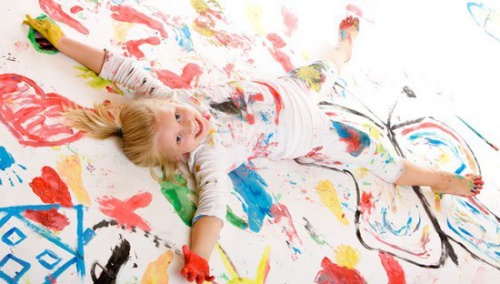 Творческие способности – это индивидуальные особенности, качества человека, которые определяют успешность выполнения им творческой деятельности различного рода.Детское художественное творчество — деятельность ребёнка, проявляющаяся в виде импровизаций и создания рисунков, вышивок, лепных поделок, художественных композиций, аппликаций, литературных произведений и пр. ДТ в области искусства способствует художественному образованию и развитию эстетического вкуса у ребёнка.Изобразительное детское творчество является самым массовым среди детей младшего возраста. Оно создает основу полноценного и содержательного общения ребёнка со взрослыми, положительно сказывается на эмоциональном состоянии детей, отвлекая их от грусти, страхов и печальных событий.Первые элементы литературного детское творчество  появляются у ребёнка в возрасте 3 лет, когда он начинает хорошо говорить, манипулировать звуками и использовать слова в разных сочетаниях. В этот период, литературное детское творчество является частью игры: ребёнок одновременно рисует, сочиняет изображенную историю, напевает и пританцовывает. Постепенно литературное творчество у детей приобретает выраженное направление (поэзия, проза), приходит понимание социальной ценности литературного произведения, а также значимости процесса его создания. Более массовый характер литературное детское творчество приобретает в период обучения в школе, когда дети пишут сочинения, эссе, очерки и рассказы.Техническое детское творчество является одним из важных способов формирования профессиональной ориентации детей, способствует развитию устойчивого интереса к технике и науке, а также стимулирует рационализаторские и изобретательские способности. Техническое детское творчество — это конструирование приборов, моделей, механизмов и других технических объектов на уроках труда и на внеклассных занятиях (кружки, курсы, центры детского и юношеского творчества).Музыкальное детское творчество является одним из методов музыкального воспитания детей и проявляется в изучении музыкальных произведений композиторов. Оно, как правило, не имеет ценности для окружающих, но оно важно для самого ребёнка. Это синтетическая деятельность, проявляющаяся в разных видах: игра на музыкальных инструментах, ритмика, пение. Элементы его проявляются одними из первых, когда у ребёнка появляется способность к движениям под музыку.Любые задатки, прежде чем превратиться в способности, должны пройти большой путь развития. Первые годы жизни ребенка – самые ценные для его будущего, и надо как можно полнее использовать их. Точнее говоря, первые толчки к развитию творческих способностей.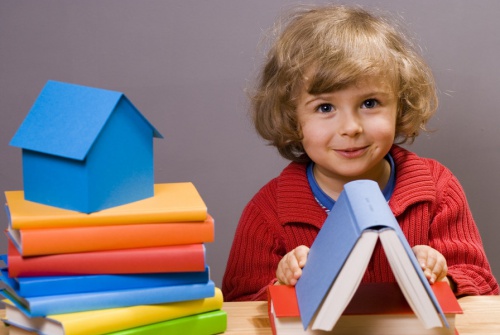 В каком же возрасте необходимо начинать развитие творческих способностей ребенка?Психологи называют различные сроки от полутора до пяти лет. Также существует гипотеза, что развивать творческие способности необходимо с самого раннего возраста.Если говорить о конкретных способностях, которые лежат в основе различных видов творческой деятельности ребенка, то самой ранней по развитию является музыкальная способность. Многие ученые сходятся к мнению, что она начинает развиваться еще в утробе матери. Когда мама слушает музыку, она испытывает определенные эмоции, которые передаются ребенку, именно это позволяет в дальнейшем реагировать эмоционально на ту или иную музыку. Именно эмоциональная окрашенность музыки заставляет ребенка еще не осознанно двигаться в такт мелодии, или засыпать под мелодичную, спокойную музыку. Благодаря этому в дальнейшем у ребенка развивается чувства музыкального ритма, такта и музыкальный слух.Позднее развивается изобразительное творчество (1, 5 года). Это связано со способностью ребенка держать карандаш, кисточку, уметь передавать увиденные образы. А в 4-5 лет ребёнок начинает изображать узнаваемые предметы.Самым поздним в своем формировании являются техническое детское творчество. Это связано с тем, что дети накапливают определенный опыт, позволяющий им экспериментировать, преображать и создавать что-то новое. Хотя основа к данному виду творчества лежит в тот период, когда ребенок берет в руки кубики и конструктор. Пытается создать из них что-то свое.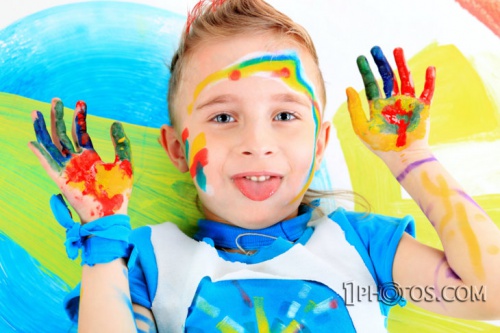 Как развивать творческие способности ребенка.Творческие способности имеют свои составляющие. Это свойства личности, позволяющие смотреть на этот мир с новой точки зрения, отойдя от стандартного мышления. Это те способности, которые лежат в основе творческого мышления. Учитывая их, психологи определи или выделили основные направления в развитии творческих способностей детей:1. Развитие воображения. Воображение — способность сознания создавать образы, представления, идеи и манипулировать ими. Развивается во время игры когда ребенок представляет предметы которыми играет (берет кубик и говорит, что это - стол, а может - это чашка).2. Развитие качеств мышления, которые формируют креативность. Креативность (от англ. create - создавать, творить) — способность принимать и создавать принципиально новые идей, отклоняющихся от традиционных или принятых схем мышления. На бытовом уровне креативность проявляется как смекалка — способность решать задачи, используя предметы и обстоятельства необычным образом. Или умение видеть в одном предмете другой.Можно развивать, не используя специального оборудования. Посмотри на облака, на что они похожи. Найти необычную веточку и тоже придумать, на что она может быть похожа. Нарисовать круг, пусть ребенок что-то дорисует, чтобы получился предмет, или просто назовет, на что это может быть похоже.Условия успешного развития творческих способностей.Одним из важнейших факторов творческого развития детей является создание условий, способствующих формированию их творческих способностей. Выделяют шесть основных условий успешного развития творческих способностей детей.1. Первым шагом к успешному развитию творческих способностей является раннее физическое развитие малыша: раннее плавание, гимнастика, раннее ползание и хождение. Затем раннее чтение, счет, раннее знакомство с различными инструментами и материалами.2. Вторым важным условием развития творческих способностей ребенка является создание обстановки, опережающей развитие детей. Необходимо, насколько это возможно, заранее окружить ребенка такой средой и такой системой отношений, которые стимулировали бы его самую разнообразную творческую деятельность и исподволь развивали бы в нем именно то, что в соответствующий момент способно наиболее эффективно развиваться.Как создавать развивающую среду. Когда мы хотим обучить ребенка читать, мы покупаем кубики с буквами, вешаем буквы на предметы чтобы он их хорошо запомнил. Также чтобы ребенок рисовал, ему нужно место и условия, где он сможет это делать свободно, не испортив вещи. Дать ему возможность работать с различными материалами – пластилин, массы для лепки, краски, карандаши и т. п.3. Третье, чрезвычайно важное, условие эффективного развития творческих способностей вытекает из самого характера творческого процесса, который требует максимального напряжения сил. Дело в том, что способности развиваются тем успешнее, чем чаще в своей деятельности человек добирается "до потолка" своих возможностей и постепенно поднимает этот потолок все выше и выше. Такое условие максимального напряжения сил легче всего достигается, когда ребенок уже ползает, но еще не умеет говорить. Процесс познания мира в это время идет очень интенсивно, но воспользоваться опытом взрослых малыш не может, так как объяснить такому маленькому еще ничего нельзя. Поэтому в этот период малыш вынужден больше, чем когда-либо, заниматься творчеством, решать множество совершенно новых для него задач самостоятельно и без предварительного обучения (если, разумеется взрослые позволяют ему это делать, они решают их за него). У ребенка закатился далеко под диван мяч. Родители не должны спешить достать ему эту игрушку из-под дивана, если ребенок может решить эту задачу сам.4. Четвертое условие успешного развития творческих способностей заключается в предоставлении ребенку большой свободы в выборе деятельности, в чередовании дел, в продолжительности занятий одним каким-либо делом, в выборе способов и т. д. Тогда желание ребенка, его интерес, эмоциональный подъём послужат надежной, гарантией того, что уже большее напряжение ума не приведет к переутомлению, и пойдет ребенку на пользу.5. Но предоставление ребенку такой свободы не исключает, а, наоборот, предполагает ненавязчивую, умную, доброжелательную помощь взрослых – это и есть пятое условие успешного развития творческих способностей. Самое главное здесь - не превращать свободу во вседозволенность, а помощь - в подсказку. К сожалению, подсказка - распространенный среди родителей способ "помощи" детям, но она только вредит делу. Нельзя делать что-либо за ребенка, если он может сделать сам. Нельзя думать за него, когда он сам может додуматься.6. Давно известно, что для творчества необходимы комфортная психологическая обстановка и наличие свободного времени, поэтому шестое условие успешного развития творческих способностей – тёплая дружелюбная атмосфера в семье и детском коллективе. Важно постоянно стимулировать ребенка к творчеству, проявлять сочувствие к его неудачам, терпеливо относиться даже к странным идеям, не свойственным реальной жизни. Нужно исключить из обихода замечания и осуждения.Консультация для родителей  «Круг детского чтения »В наши дни особенно актуален вопрос, что читать и как читать детям.Чтобы воспитать читателя в ребенке, взрослый должен проявлять интерес к книге, понимать ее роль в жизни человека, знать те книги, которые будут важны малышу, не лениться читать, следить за новинками детской литературы, уметь интересно беседовать с малышом, быть искренним.Взрослый (при выборе книг) должен быть убежден в том, что детская литература, которую он каждый день читает ребенку, - это настоящее искусство, у которого свой объект изображения – ребенок, детство, детская жизнь. Уметь донести это искусство до сознания малыша, не разрушив целостной картины произведения, не превратив его в наставление – задача взрослых.Каждое новое время, каждое поколение нуждается в собственном круге чтения. Круг детского чтения – это круг тех произведений, которые читают (слушают чтение) и воспринимают дети.Проблема формирования круга детского чтения является комплексной. Ее решением должны заниматься филологи, педагоги, психологи.Круг детского чтения формируется с учетом  психологических, педагогических, литературоведческих и историко-литературных принципов.Психологические принципы – это учет возрастных особенностей и особенностей восприятия современного дошкольника. Что касается возрастных особенностей, то здесь,  прежде всего,  следует обращать внимание на быструю утомляемость ребенка при длительном, однообразном  занятии, слабую концентрацию внимания, на недостаточный объем памяти, на отсутствие личного опыта, никак не способствующие самостоятельному глубокому достижению текста.Восприятие художественного произведения – это процесс, состоящий из двух этапов: постижение читателем смысла текста и воздействие самого текста  на  читающего. Восприятие – процесс, тесно связанный с возрастом ребенка, особенностями его мышления, читательским опытом. Дошкольник с его наглядно-действенным (1 – 3 года) и наглядно-образным (4 – 5 лет) мышлением лучше воспринимают текст с опорой на иллюстрации, когда слово и образ дополняют друг друга в сознании малыша. Отсюда вытекает потребность ребенка в яркой иллюстрированной книге.Красочные иллюстрации привлекают внимание ребенка,  пробуждают интерес к книге.  Детские авторы стремятся создать для детей особые тексты, где образ получает графическое воплощение. Очень часто на восприятие ребенка воздействуют морально-этические установки семьи, среды, времени, и он понимает произведение в зависимости от своего нравственного опыта.При первоначальном восприятии произведения ведущим психическим процессом является воображение. На стадии обдумывающего восприятия – мышление. Оно углубляет эмоциональное постижение текста, преобразует его в интеллектуальное. А затем эти процессы как бы сливаются воедино: представляя, воображая и обдумывая происходящее в книге, читатель, как правило, становится соавтором,  со творцом художественного мира книги.Взрослому надо знать, что  литература  воспринимается лучше тогда, когда создана особая эмоциональная атмосфера, настраивающая  ребенка на чтение книги. В режиме дня малыша должно быть специальное время для чтения, и ничто не должно мешать этому процессу. Особенно следует приветствовать «семейные чтения», когда все члены семьи за столом слушают чтение, они сближают людей, воспитывают «книголюбов». Нельзя читать на ходу, во время еды, в транспорте, нельзя читать во имя чего-то, например, обещанной после чтения игры.  Не стоит постоянно читать одну и ту же книгу, произведения одного и того же жанра (например, сказки). Читать ребенку надо не спеша,  ясно выговаривая  звуки речи. Выбирать лучше те тексты, языковая основа которых доступна маленькому слушателю, а содержание – интересно. Не рекомендуется  заставлять ребенка слушать чтение книги тогда, когда он устал, желает смены деятельности. На ночь нельзя читать произведения, будоражащие его психику. Только внимательное отношение к малышу, тщательный подбор произведений для чтения и наблюдение за процессом восприятия книги со стороны взрослого приведут к достижению цели. Педагогические принципы – это воспитательная ценность произведения, его доступность, наглядность, занимательность, динамичность сюжета. Содержание произведения будет доступно ребенку тогда,  когда, прежде всего доступным будет язык произведения, его художественные особенности, когда оно будет соответствовать уровню психического и интеллектуального развития дошкольника, и в то же время будет несколько опережать этот уровень.Литературоведческие принципы: наличие в кругу детского чтения всех видов литературы: проза, поэзия, драма;  разнообразие жанров: как  фольклорных  (народные сказки, песенки, приговорки, заклички, небылицы-перевертыши, народные детские песенки), так и литературных  (авторские сказки, стихотворения,  рассказы,  повести ).Историко-литературные принципы: непременное наличие в кругу детского чтения произведений русской литературы и литературы народов мира. Обращается внимание не только на произведения, прошедшие читательский отбор, но и на современную литературу.Тематика произведений для детей многообразна. В детском чтении представлены все темы: тема детской игры и игрушки, тема природы, животного мира; тема взаимоотношений  детей и взрослых, взаимоотношений в детском коллективе, тема дружбы; тема семьи, долга перед родителями; тема детства, тема войны; историческая тема. Все эти темы желательно представить ребенку и как вечные, и как остросовременные. Круг детского чтения предполагает также учет половых различий детей. Это значит, что взрослый, подбирающий литературу для чтения детям, обязан учитывать, что девочкам надо читать  те книги, где говорится о женских добродетелях, о ведении дома. Мальчикам будет интересна литература о сильных, мужественных людях, путешествиях.Так же при подборе литературы для чтения надо помнить о сезонном принципе. Так в жаркую летнюю погоду читать о том,  как «белый снег пушистый падает-кружится» неуместно.В круг детского чтения должны входить произведения, проникнутые гуманистическими идеями, несущие вечные ценности добра, справедливости, равенства, труда, здоровья и счастья, мира и покоя для всех и каждого.Произведения нравственные, но не нравоучительные.Литература для детей призвана изначально  говорить  с ребенком о том, что такое идеал и каковы пути его достижения. Ее задача – научить ребенка думать над происходящим вокруг, анализировать и делать выводы. Она должна развить его ум и душу.Ребенок дошкольного возраста постигает литературу только с помощью взрослого. Необходимо учитывать индивидуальные потребности детей и в то же время руководить  развитием этих потребностей, вкуса читательского интереса.  Не следует гнаться за количеством  прочитанных книг. Важно, чтобы ребенок мог постичь смысл читаемого, умел  оперировать своими знаниями, полученными из книги, приобрел положительные эмоции, имел желание продолжить чтение и переживание прочитанного. Именно это, а не количество прочитанных книг ведет к накоплению нравственного и читательского опыта,  как ребенка, так и взрослого, читающего вместе с ним. К.Чуковский призывал  взрослых «…заняться детьми – читать им, рассказывать, развивать их, звать их достойной человеческой жизни…»«Обучение грамоте детей дошкольного возраста»В вашей семье есть ребёнок – дошколёнок и вам захотелось научить его читать? Наверное, вы уже приобрели яркую красочную Азбуку или Букварь для малыша. А может, вы уже пробовали научить его читать, но что – то не получилось?Почему и зачем учат дошкольника читать? Давайте сначала разберемся, зачем и почему взрослые учат дошкольников читать, ведь обучение чтению - часть общеобразовательной программы первого класса школы. Вариантов ответа на этот вопрос множество:- вы сами рано научились читать, считаете, что и ваш ребенок должен так же рано научиться читать (но ваш ребенок - это не вы, - возможно, он совсем другой и умеет сейчас делать то, чего вы не умели делать в его возрасте!);- вам кажется престижным, если ваш ребенок уже до школы научится читать (а почему бы ни научить вашего ребенка решать уравнения?);- вы думаете, что ему проще будет учиться в школе, уже умея читать (а вдруг ему будет неинтересно учиться?);- вам надоело ему читать детские книжки вслух - "пусть читает сам" (детские книги авторы пишут для того, чтобы именно взрослые читали их детям вслух, а дети еще не скоро смогут сами с интересом читать их!);- ребенок проявляет интерес к буквам и хочет научиться читать.Следующий, очень важный вопрос: сколько лет вашему малышу?- 2-3 года. Чудесный возраст - ребенок начинает учиться понимать окружающий мир, с интересом знакомится с цветом, формой, размером предметов, очень непосредственно реагирует на свои успехи и неудачи, открыт к общению со взрослым. Но! Буквы в этом возрасте - непонятные и неинтересные иероглифы, суть, за ними скрывающаяся, пока недоступна для понимания маленьким человеком. Не стоит в этом возрасте усердствовать в обучении ребенка, будь то чтение, счет, иностранные языки. Лучше дайте ребенку возможность почувствовать окружающий мир с помощью зрения, слуха, вкуса, пальчиков. Научившись чувствовать мир во всех его проявлениях, ребенок с большим успехом в дальнейшем освоит навык чтения.- 4-5 лет. С возраста 4-5 лет ребенок может анализировать свойства предметов и воздействовать на них с целью изменения, в этом возрасте особо выражено "чутье ребенка к языку". Поэтому, если ваш ребенок уже проявляет интерес к буквам, может 10-15 минут увлеченно заниматься развивающими играми, стоит аккуратно попробовать начинать занятия. Но если четырехлетка еще не научился сосредотачивать внимание, целенаправленно выполнять развивающие задания, бурно реагирует на свои неудачи, нетерпелив, тогда лучше еще подождать.- 6-7 лет. По мнению современных физиологов, психологов, логопедов, педагогов этот возраст для большинства детей является наиболее благоприятным для активного развития восприятия, внимания, памяти, мышления. Ребенок в этом возрасте физиологически готов к развивающему обучению, у него появляется желание учиться. Старший дошкольник уже может и хочет заниматься, проявляет большой интерес к организованным формам занятий, связанных с усвоением знаний, умений, навыков. Именно старший дошкольный возраст для большинства детей является наиболее эффективным для начала обучения чтению. Это не значит, что все дети в одинаковой степени освоят навыки чтения, но начинать заниматься с ними уже нужно.И еще один важный вопрос. Могут ли занятия по чтению быть вредными для ребенка? Могут - в том случае, если взрослый, организующий эти занятия, не учитывает возрастные и индивидуальные особенности ребенка, перегружает его учебными заданиями вместо естественной для дошкольника деятельности - игры, ставит самоцелью любой ценой научить ребенка читать.Первые правила, обязательные для успешного обучения чтению:- Играйте! Игра - естественное состояние дошкольника, наиболее активная форма познания мира, наиболее эффективная форма обучения. Обучение дошкольника должно проходить как бы между прочим, в игровой ситуации, в обстановке увлекательного дела.- Поддерживайте интерес к занятиям, используйте разнообразные игры и пособия.- Скорее важна не длительность занятий, а их частота. Будьте последовательными в обучении чтению.- Ваши указания и инструкции должны быть короткими, но емкими - ребенок дошкольного возраста не способен воспринимать длинные инструкции.- Приступайте к обучению чтению только в том случае, если устная речь ребенка достаточно развита. Если речь ребенка изобилует ошибками в согласовании слов, в слоговой структуре слов или дефектами звукопроизношения, следует в первую очередь обратиться к логопеду.- Овладение чтением требует от ребенка большого умственного и физического напряжения. Поэтому обязательно сочетайте упражнения с разминками (физминутка, пальчиковая гимнастика, подвижная игра и все, что вам подскажет ваша фантазия).- Нежелание ребенка заниматься - знак того, что взрослый превысил возможности ребенка. Остановитесь и подумайте, что сделано не так?- Ребенок - это не уменьшенная копия взрослого. Ребенок имеет право не знать и не уметь! Будьте терпеливы!- Не сравнивайте успехи вашего ребенка с успехами других детей. Темп освоения навыка чтения индивидуален для каждого ребенка.- Для каждого ребенка существует свой оптимальный способ обучения чтению. Постарайтесь найти именно те приемы и методы работы, которые соответствуют его индивидуальным особенностям.- Никогда не начинайте занятия, если у вас или вашего ребенка плохое настроение: такие занятия не принесут успеха!КАК ИНТЕРЕСНО ПРОВЕСТИ ДОСУГ В КРУГУ СЕМЬИДетство — самая счастливая пора. И самые лучшие воспоминания о детских годах остаются на всю жизнь. Как проходят выходные дни в вашей семье? Как интересно провести досуг в «кругу семьи?1.Можно организовать показ театра  и  дома. Например, для постановки спектакля «Теремок» могут пригодиться мягкие или резиновые игрушки. Домик (теремок) можно сделать из картонной коробки с вырезанными окошками. На стенках коробки рисуем маркером или фломастером «кирпичики» или «брёвнышки» — эту работу можно выполнять вместе с детьми. Вокруг терема можно выставить «деревья»: искусственную ёлку, если есть, искусственные или живые цветы, большие ветки. Всё готово, начинаем представление...2. Дети очень любят лепить. Солёное тесто отлично заменяет пластилин и даже имеет ряд преимуществ: после его оттирания с  пола на ценном паркете не остаётся цветных пятен, оно гораздо легче вымывается из волос ребёнка; к тому же малыша, съевшего внушительный кусок «строительного материала» не нужно вести к врачу.Тесто приготовить очень просто: мука, вода, соль, и немного подсолнечного масла смешиваются до требуемой консистенции (чтобы хорошо лепилось). Мука и соль берутся в одинаковом количестве, а воды на треть меньше. Если лепится плохо, добавить воды.Что лепить? Колбаски, колечки, шарики. Из каждого маленького кусочка теста можно делать лепёшку или монетку. Если надавить на лепёшку настоящей монеткой - получится отпечаток. Можно вылепить простые фигурки: снежная баба, гусеница (много разноцветных шариков, уложенных друг за другом в ряд; самый первый в ряду - с рожками и глазками), лодочка (раскатать в ладошках толстое «веретено» — в середине потолще, к концам сужающееся) и пальцами сделать внутри углубление. А ещё можно вылепить разные пирожные, булочки, торты - дети любят играть в «Магазин». Все фигурки можно потом покрасить краской и играть.3. Но самое важное, что остаётся в памяти у детей — это праздники.Если вы не хотите, чтобы гости носились взмыленные по квартире - заранее подумайте, чем вы их можете занять.Предлагаем вам интеллект - шоу. Все дети любят и знают сказки. Задайте им сказочные вопросы:Назовите героиню сказки, которая на балу потеряла туфельку?Кто из героев русской сказки был из теста?В кого превратился братец Иванушка, когда попил воду из лужицы?Чем волк из русской народной сказки ловил рыбу в проруби?Назовите друзей Маугли.Как зовут доктора, к которому приходят лечиться «и корова, и волчица»?Кто едва не погубил Буратино в первый день его жижи?Кто такой Вини Пух?Куда отправился Буратино вместо того чтобы идти в школу?Как звали друга Вини Пуха?11. Кто они - Алиса и Базилио?Что потерял ослик Иа?Что больше всего любил Вини Пух?Как Мальвина наказала Буратино?Как звали русалочку в мультфильме?Самых лучших знатоков сказок наградите призами.После интеллектуальных вопросов можно предложить отдохнуть и поиграть в «Танцевальный марафон». Детям предлагают потанцевать. Звучат фонограммы:Рок-н-рол;Цыганочка;Танго;Вальс;Русская мелодия.Дети танцуют, а вы выбираете лучших танцоров и в конце игры награждаете их призами.Так что всё в ваших руках. Не бойтесь, фантазируйте и вам не придётся скучать.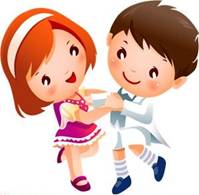 Влияние семейного воспитания на развитие ребенкаСегодня семья выступает как важнейший фактор развития личности. Здесь ребенок рождается, здесь он получает первоначальные знания о мире и первый жизненный опыт.Особенностью семейного воспитания является и тот факт, что семья представляет собой разновозрастную социальную группу: в ней есть представители двух, трех, а иногда и четырех поколений. А это значит - различные ценностные ориентации, различные критерии оценок жизненных явлений, различные идеалы, точки зрения, убеждения, что и позволяет создавать определенные традиции.Семейное воспитание органично сливается со всей жизнедеятельностью растущего человека. В семье ребенок включается в жизненно важные виды деятельности, проходит все ее этапы: от элементарных попыток (взять в руки ложку, вбить гвоздь) до сложнейших социально - личностно значимых форм поведения.Семейное воспитание имеет также широкий временной диапазон воздействия: оно продолжается всю жизнь человека, происходит в любое время суток, в любое время года.Семейный климат - это жизнь родителей, их отношения, дух семьи. Детская грубость, черствость, равнодушие, недисциплинированность, как правило, - результат отрицательной системы отношений в семье и образа ее жизни. Это отношение отца к матери, родителей к детям или к окружающим вне семьи.Не секрет: жизнь сегодня тяжела и сурова. Все больше напряженных и тяжелых ситуаций, которые порождают неблагополучие, грубость, пьянство, нервозность. На этом фоне все чаще приходится сталкиваться с неправильным, уродливым воспитанием. Во многих семьях исчезает теплота, сердечность, возрастает дефицит общения родителей с детьми. Исследования, проведенные в школах города, показали, что только 29% детей проводят свободное время с родителями, регулярно просматривают дневники 12% отцов и матерей. Дефицит общения родителей с детьми не служит основой успехов школьников в учебной деятельности, увеличивается число "трудновоспитуемых".И, тем не менее, семья - главный фактор развития и воспитания личности. Ребенка должны воспитывать родители, а все социальные институты могут лишь помочь им в обеспечении условий для саморазвития ребенка, помогая ему познать свои индивидуальные задатки, склонности и реализовать их в приемлемой форме, полезной для него самого и общества.Индивидуальность ребенка изначально формируется в семье. Воспитательная работа в учреждениях образования не может строиться без учета этого фактора. Только создание единой воспитательной среды может гарантировать высокое достижение планируемых результатов.С развитием ребенка стиль воспитания в семье приобретает все большее значение для формирования активной жизненной позиции. Было проанализировано влияние неправильного воспитания на тип разрешения жизненных трудностей во взрослом возрасте. Показана зависимость формирования неадекватного стиля разрешения конфликтных ситуаций от различного рода искажений воспитания и влияние их на формирование такой стратегии поведения, которая способствует развитию различных (в зависимости от стиля воспитания) психогенных заболеваний.«Чем занять ребенка по пути-дороге?»По дороге в детский сад можно сделать массу полезных вещей. Особенно если выйти пораньше можно превратить дорогу в детский сад в игру познавательную, развивающую, интересную как для Вас, так и для вашего ребенка.Дети по утрам любят ходить неторопливо, по-хозяйски оглядывая слегка изменившийся за ночь мир. У них совсем иной отсчет времени, и то, что для нас – всего лишь дорога, в детском воображении может превратиться в большое путешествие. Скажите ребенку, что сегодня вы исследователи (туристы, путешественники, экстремалы) и ваша задача - невредимыми добраться до намеченной цели. А значит, вам нужно быть очень бдительными: разглядеть - заметить - преодолеть все опасности, все ловушки и капканы, которые встретятся по пути. Такой заход мигом разбудит детское воображение, и ребенок будет уже не просто шагать рядом (и глазеть по сторонам), но и думать, охотно отвечать на ваши вопросы, задавать свои.Варианты. Вы можете распределить роли: малыш - опытный путешественник, а вы - новичок. Новички ни- чего толком не знают и вечно все путают. 3а ними нужен глаз да глаз! Малыш с удовольствием возьмет над вами шефство, будет предупреждать, следить, опекать. Он почувствует себя важным и нужным человеком, без которого вам в пути не обойтись (а это и приятно, и полезно: учиться отвечать за кого-то). Когда следует переходить дорогу, «по ошибке», вы направитесь не к «зебре» (или подземному переходу), попытаетесь обойти автобус спереди, а трамвай - сзади. Если ребенок присоединяется к вашим глупостям, то вы теперь точно знаете, на что обратить внимание в ближайшее время, изучая технику безопасности. Вы можете идти совсем другой, непривычной дорогой (прокладывать новый маршрут). Ребенок поучится ориентироваться в пространстве, искать знакомые ориентиры, останавливаться и наблюдать, чтобы не заблудиться, (По дороге из детского сада делать это еще полезнее: ребенок должен знать дорогу к дому, причем не одну.) А если вы еще и назначите его главным в вашей связке, а сами превратитесь в новичка, в первый раз идущего этим маршрутом, обучение и закрепление правил безопасности пойдет еще быстрее.Можно использовать другой вариант. Вы просто пользуетесь ситуацией, подвернувшимся случаем, чтобы выучить или повторить с ребенком всевозможные правила безопасности. Все сразу правила выучивать и повторять, конечно, не стоит, действуйте по ситуации. Вот бежит собачка - вы вспомнили, обсудили-повторили, можно ли махать палкой перед носом собаки. Проходите мимо неизвестной огромной лужи - измерьте палкой ее глубину (смотри, под водой какая глубокая яма, просто провалиться можно!). Подошли к дороге: «Дай мне руку, я что-то забыла, как надо через дорогу переходить...» Малыш увидел на доме знакомую цифру: «Четыре!» - кричит, - "Правильно. А у нас какой номер дома? А улица?" Детвора народ импульсивный, воспользуйтесь и этим. Вы идете через скверик, и ребенок вдруг делает скачок в сторону и лезет на дерево. Причем не обращает внимания, что нижние ветки подозрительно тонкие или сухие. Вместо того чтобы кричать: «Нельзя! Ты куда полез!» - уцепитесь сами за сухую ветку. Пусть полюбуется, как она сломается, как вы рухнете на землю. И пусть это будет немножко понарошку, но маленький человек увидит наглядно, чем опасны сухие ветки, почему сначала следует подумать, как себя подстраховать. Не старайтесь сделать (и выучить) все сразу. Если малышу надоела ваша игра - не навязывайте. Каждый день, понемногу, «цепляясь» за случай - и результаты не заставят себя ждать.Играйте. Обращайте внимание на то, чего ребенок НЕ знает, чтобы поупражняться в следующий раз.ОБРАТИТЕ ВНИМАНИЕ, что необходимо знать ребенку путешественнику:свои адрес;домашний номер телефона;номера телефонов мамы и папы;как переходить дорогу;как не свалиться в яму и как преодолевать другие препятствия;как позвать на помощь.Почему нельзя:садиться в машину без родителей;пойти с незнакомым человеком;брать у незнакомцев угощение;ходить по безлюдной дороге, даже если это ближе, чем в обход.Чем опасны:канализационные люки;железные заборы с острыми пиками наверху;стройки;бомжи, алкоголики и другие сомнительные личности;темные улицы;вода подо льдом.Как вести себя:при встрече с животными;если ты потерялся;к кому можно и к кому нельзя обратиться (к прохожему (не к любому!), подойти к киоску, где несколько продавцов, к милиционеру);когда к тебе пристают (нужно кричать: «Нет, ты не мой папа, нет!», «Не трогай меня, ты чужой... Я с тобой не пойду!.. Нет!», «Нет, ты не мой брат! (сестра, мама, дедушка...)».Этот список вы можете дополнять и расширять. Вы можете завести тетрадь (или файл в компьютере) и отмечать в ней, что пройдено, что повторено, что еще предстоит узнать. Как вы уже поняли, так можно играть (и заниматься) не только по дороге в детский сад.Отправляясь в большое путешествие в неизвестное место, вам нужно договориться:-Если потерялся (в большом магазине, например), стой на месте и жди: я тебя обязательно найду. С ребенком постарше вы можете заранее решить, где вам встретиться, если вдруг потеряетесь. Просто, входя в магазин (или в кинотеатр, или в торговый, игровой центр), обратите внимание: «Вот главный вход, у этих дверей...», «Посмотри: в центре зала фонтан, если что - жди меня здесь...»-Не верь, если незнакомый человек скажет: "Пойдем со мной, вон там тебя мама ждет, я отведу...» - с ним можно пойти? А если скажет, что «мама велела»?-Проигрывайте заранее разные ситуации, в которые может попасть ребенок. Вооруженный таким опытом, он не испугается, не растеряется. Он сможет вести себя грамотно.Давно замечено: чем больше вариантов неприятностей проиграно - тем меньше встретится их в жизни ребенка.Обычно дети обижаются, когда мама повторяет им одно и то же все время. Каждый день одно и то же: «На колодцы не наступай, со двора не выбегай...» Мама сама уже видит, что эти повторения не на пользу, ребенок считает, что они его унижают, и, может быть, в какой-то момент он из вредности сделает именно так, как нельзя.А ведь так просто было сделать эти правила интересными:вместе сочинить «песенку безопасности»;сделать так, чтобы он сам эти правила внушал маме;попросить его повторить эти правила кому-нибудь из младших соседей;нарисовать картинки-правила и повесить их на холодильнике (или отнести в школу на выставку);Важно не только учить, но и убедиться в том, что ребенок все это запомнили может вести себя в соответствии с выученными правилами.Можно попробовать «потеряться», в магазине и понаблюдать, как малыш будет себя вести. Не доводите, конечно, его до отчаяния и, если видите, что совсем растерялся, срочно «Найдитесь». Но в идеале ребенок должен сделать все, чему научился от вас: не бегать, не паниковать, а отойти в сторонку (но не уходить от этого места далеко) - и стоять и ждать. Или (если ребенок старше шести лет) сориентироваться и подойти к месту встречи, о котором вы заранее договорились. И тоже ждать. Хорошо, чтобы у него был мобильный телефон, но и, кроме этого, чтобы он знал свой и ваш номер наизусть - если, потеряв телефон, ему придется звонить с чужого.Проверьте, как реагирует он на уговоры посторонних людей. Можете даже заранее договориться с кем-то (кого ребенок не знает), чтоб чужой человек (добрый, симпатичный, располагающий к себе) пособлазнял его, пытаясь увести куда-то.Совет. Не таитесь долго. И не проводите сразу две проверки (и теряться самой, и тетенек насылать). Ваша задача - не перепугать ребенка, а научить его на практике пользоваться усвоенными знаниями. Не прошедший «тестирование» (закалку на прочность) ребенок может сильно испугаться и запаниковать. А вот маленький стресс (и маленький первый испуг, который он сумеет победить, когда поймет, что мама потерялась, он остался один) только пойдет на пользу.Если ребенок сделал все правильно – оцени те это по заслугам, наградите, расскажите, вернувшись домой, как мужественно он вел себя. Как правильно он себя вел! Этот миг победы над страхом поможет ребенку выйти победителем и из куда более сложной ситуации.Можно по дороге поискать различные формы. Возможно вы никогда не замечали, сколько всевозможных форм для изучения находится вокруг. Обратите внимание ребенка на прямоугольное окно, круглый или ромбовидный дорожный знак, квадратный домик. Покажите ему полукруглую арку между домами или треугольное окошко в машине. Опустите глаза вниз и посмотрите на разнообразие форм и цветов тротуарной плитки у вас под ногами. Замечательно, если в вашем районе есть старые дома или, наоборот, дома «новых русских ». Это целый Клондайк для изучения форм и цветов. Там зачастую можно встретить окошки в виде треугольника, восьмиугольника, ромба, овала. Не поленитесь остановиться возле какой-нибудь резной решетки или заборчика и рассмотреть их повнимательнее, там тоже можно найти множество интересных форм, например спираль или восьмерку. Изучая размеры, покажите ребенку, как возле высокого девятиэтажного дома мамы спрятался ее низенький малыш – частный домик.Развиваем координацию движений. Вы думаете, что желание ребенка идти по бордюру, а не по дороге, это простое баловство? Нет, это отличная тренировка для всего детского организма. Кроме того, можно идти по дороге задом наперед (под четким маминым руководством), прыгать на одной или двух ногах. Отлично, если по дороге встречаются места, выложенные тротуарной плиткой. Тогда можно прыгать только по плиткам одного цвета или размера или идти, не наступая на линии. Будет вдвойне интересней, если мама поиграет вместе с малышом. А осенью можно поиграть в самую замечательную игру – каштановый футбол (советую положить в карман 4-5 каштанчиков, чтобы потом не искать укатившийся в кусты или на проезжую часть «мячик»).Попробуйте посчитать. Самые маленькие могут считать птичек на ветке и подъезды в доме. Ребенок постарше может уже сосчитать, сколько шагов от одного до другого дерева или сколько красных машин проехало мимо, пока он с мамой ждал на пешеходном переходе зеленый свет. Обращая внимание ребенка на номера домов, можно выучить не только устный счет, но и цифры. С помощью номеров домов легко можно выучить понятия четных и нечетных чисел. Если объяснить детям принцип нумерации домов, то они уже могут предсказать, что за домами с номерами 68 и 70 будут дома с номерами 72, 74, 76 и т.д.Интересны наблюдения в природе. Не спешите пробегать мимо клумбы с первыми весенними ростками. Остановитесь возле ветки с набухающими почками. Покажите все это своему ребенку, научите его любить и беречь природу. Обратите внимание ребенка на то, что клумба, усеянная по утрам ярко-желтыми одуванчиками, вечером почему-то абсолютно зеленая, без единого желтого пятнышка. Чтобы быть ближе к природе, совсем не обязательно ехать за город.Увидев за окном лужи после вчерашнего дождя, не огорчайтесь. Значит, наступил день Фантазии. В такие дни можно выйти раньше обычного времени и, останавливаясь у каждой лужи, обсудить, на что она похожа. Хоть дорога до детского садика в таком случае занимает чуть больше времени, но зато ребенок уж точно будет смотреть под ноги и не пропустит ни одной лужи (и не промочит ноги, а нам ведь это и нужно).Этот способ подходит для тех мам, кто не жалуется на свою память. Можно заучить сотню стишков или сказок на все случаи жизни и декламировать их по дороге. Малыши могут просто слушать или же придумывать свое продолжение сказки. С детками постарше можно подбирать рифмы к словам и помогать им сочинять свои первые корявые стихи.Где ещё теряется драгоценное время: в очереди в поликлинике, ожидание на остановке, долгая дорога в автобусе... Для подобных моментов (когда побегать проблематично и интересного рядом мало) хорошо подходят всевозможные словесные игры.Игра «Кто или что может это делать?» (систематизация словаря)Взрослый называет действие, а ребенок подбирает предметы. Например, слово идет, ребенок подбирает девочка идет, мальчик идет, кошка идет, снег идет и т. д.Подберите слова к глаголам стоит, сидит, лежит, бежит, плавает, спит, ползает, качается, летает, плавает,…Игра «Что для чего» (активизация в речи сложных слов)Взрослый предлагает вспомнить, где хранятся эти предметы: хлеб – в хлебнице, сахар – в сахарнице, конфеты – в конфетнице, мыло – в мыльнице, перец - в перечнице, салат – в салатнице, суп – в супнице, соус - в соуснице и т. д.Игра «Как можно…» (расширение и активизация словаря)Взрослый спрашивает: «Как можно играть?» Ребенок отвечает: «Весело, интересно, громко, дружно…» Другие вопросы: - Как можно плакать? (Громко, тихо, жалобно, горько…) - Как можно мыть посуду? (Хорошо, плохо, чисто, быстро…) - Как можно пахнуть? (Приятно, вкусно, аппетитно, нежно…) - Как можно быть одетым? (Аккуратно, небрежно, модно…) - Как можно смотреть? (Ласково, зло, внимательно…)Можно играть в «мамы и дети»: у кого мама курица? У цыпленка. У кого мама кошка? Точно, у котенка. Или еще вариант: как зовут маму теленка? Как зовут маму ягненка?В такой же форме можно играть в названия домиков – кто где живет: рыбка – в аквариуме/в море, пчелы – в ульях… Кто что любит кушать: зайка – морковку-капустку, мишка – мед. Кто что дает: корова – молоко, пчелы – мед…А еще загадывайте загадки своему малышу. При этом лучше составлять их самостоятельно, т.к. всем известные загадки нередко предполагает именно знание правильного ответа, и не требуют мыслительных рассуждений. Например: «Зимой и летом – одним цветом». Известно, что правильный ответ – ель. Но ведь из содержания загадки это не следует – не меняют свой цвет в течение года, как и другие хвойные деревья (сосна, например), так и множество животных и птиц. А предметы, так вообще постоянны в своем окрасе! Поэтому гораздо полезнее загадки-описания: «Серенький, полосатый, любит сметану, ловит мышей». Можно каждый новый признак добавлять после определенной паузы – сколько необходимо ребенку информации, чтобы угадать загаданное вами? Если ребенку понравится отгадывать загадки, предложите ему самому придумать подобную загадку, а вы будете отгадывать.Что рисует ваш ребенок?Почему малыши с таким упоением водят (вернее – возят) карандашом по бумаге? Психологи считают, что таким образом они изливают переполняющие их эмоции; это их способ понимать мир и себя. Не удивительно, что по рисунку можно сказать очень многое о том, нравится ли художнику от горшка два вершка его существование или ему не очень уютно на свете.
НАРИСУЙ НАС!Хотите заглянуть в душу малыша? Выберите время, когда ребенок возьмет карандаши и альбом, и предложите ему нарисовать семью. Не подсказывайте и не уточняйте, кого именно и как он должен рисовать. Не мешайте маленькому Рафаэлю, а тихонько наблюдайте за ним. Возможно, вас ждут открытия. 
ПАПА, МАМА, Я…В какой последовательности ребенок нарисовал членов семьи? Если первым нарисовал себя, это вовсе не значит, что он эгоцентрик. Так и должно быть. Ведь малыш рисует свой мир, в котором он – главный добрый волшебник. Другое дело, если он нарисовал одного себя. Это означает, что он не чувствует себя членом семьи, существует сам по себе. После себя, как правило, ребенок рисует того члена семьи, которого считает самым важным. 
Последними на бумаге обычно появляются братья наши меньшие – кошка и собака. А вот если хвостатый друг оказался вторым по счету, значит, малышу одиноко. Если ребенок «забыл» нарисовать кого-то из близких, это тревожный сигнал. Стало быть, этот «кто-то» малышу неприятен. Может быть, это месть за недавнюю обиду или наказание. Все дети хотят скорее вырасти, поэтому рисуют себя вровень с взрослыми – ну, может, чуточку ниже. Если же малыш нарисовал себя очень маленьким, вероятно, он слишком зависит от родителей, которые мешают ему проявлять собственную индивидуальность. ВСЕ ВМЕСТЕЕсли на рисунке все родственники стоят рядом и держатся за руки, ребенок чувствует себя частью единого целого под названием «семья». Он уверен во всеобщей любви к нему. Ближе всего к себе ребенок рисует самого милого ему человека, которому доверяет всем существом. Родители, которые мало общаются друг с другом и с ребенком, появятся на листе бумаги в разных углах или в отдельных окошках, разделенные линиями. Хуже, если они будут стоять спиной друг к другу. Младшие братья или сестрички тоже частенько оказываются в стороне от всех остальных. Если они к тому же микроскопических размеров, значит, ребенок ревнует и борется за внимание родителей. А щербатые улыбки от уха до уха, бантики, цветочки, воздушные шарики, летающие, как бабочки, вокруг, – верный признак, что ребенку хорошо в этом мире. НОГИ, РУКИ, ГОЛОВАДошколята уже четко рисуют все части лица и тела, не забывая о деталях. Отсутствие какой-либо части тела настораживает. Длинные руки у кого-то из родственников говорят о страхе перед тем, что он может наказать, ударить. Если папа часто ругает ребенка, ребенок может «забыть» нарисовать ему рот. Большие и толстые ноги у фигурок свидетельствуют, что ребенок чувствует напряженность в семье и подсознательно стремится к более надежному фундаменту семейных отношений. Малыш, которому неуютно в мире, нарисует страшноватых людей с раскинутыми в сторону руками и большими пальцами. Автор, рисующий длинноногих, скорее всего, стремится к независимости, а если начинающий художник изображает всех с поднятыми вверх руками, это не очень хорошо. Значит, ему нравится внушать страх, нравится, когда его боятся. У НЕЖНОСТИ ЦВЕТ НЕБАСамое любимое и близкое ему существо малыш постарается раскрасить тем же цветом, что себя. Напористые и непоседливые выбирают обычно теплые и горячие цвета – малиновый и оранжевый. Холодные тона предпочитают тихие, мечтательные, серьезные малыши. Их привлекают синий, голубой, бледно-желтый. Контраст черного и белого – отражение внутреннего конфликта, с которым ребенок никак не может справиться. И еще обращайте внимание, как ваше дитя раскрашивает изображение. Если карандаш то и дело выскакивает за пределы контура, значит, малыш свободолюбив и наделен даром независимости. Если же рисунок раскрашен канцелярски аккуратно и уж тем более, если между контуром и основным цветом остается белая полоса – это знак, что малыш не уверен в себе, чувствует себя беззащитным и постоянно нуждается в вашей поддержке.Организация досуга детей летомЛето - прекрасное время года. Долгожданный отдых - это заслуженная награда за долгие дни работы, быта, заботы. Семейный отдых – это максимально возможное количество времени, которое вы можете уделить своему ребенку. Для ребенка – это долгожданное событие, которое он тоже ждал весь год.Летнее время – самое благоприятное для укрепления здоровья детей. Они особенно подвижны и жизнерадостны. Весь день они проводят на воздухе. Красота природы, тепло, чистый воздух, разнообразная пища – всё это оказывает благотворное влияние на детский организм. Купание, езда на велосипедах, игры с мячом, прыгалками занимают весь день, что приносит большую пользу здоровью ребёнка. Развивается вестибулярный аппарат, укрепляются мышцы. Развивается сила, равновесие, ловкость, выносливость, смелость. Создаётся бодрое, жизнерадостное настроение.А чтобы отдых принес только удовольствие вам и вашему ребенку постарайтесь соблюдать некоторые правила:• Если вы решили заниматься со своим ребенком, помните, что эти занятия должны быть короткими и проводить их лучше в утренние часы. Ваша задача расширять кругозор детей, соединяя имеющиеся знания и жизненный опыт ребенка.• Следует помнить, что выезжая за город, или путешествую по миру, следует обсуждать с ребенком полученные впечатления.• Всеми силами отвлекайте ребенка от телевизора и компьютера, проводите все свободное время на свежем воздухе, катайтесь на велосипеде, самокате, роликах, играйте в футбол. Лето – это укрепление здоровья ребенка и от того как он отдохнет во многом зависит его здоровье весь следующий учебный год.• Старайтесь соблюдать режим дня, иначе очень трудно к нему возвращаться в сентябре. Не забывайте, что недосыпание развивает неврозы, возрастает утомление. Ребенок должен спать не менее 10 часов.• Выбирайте только те виды отдыха, которые устроят вас и вашего ребенка.• Планируя экскурсию на отдыхе, обсудите с ребенком заранее, как он к этому относится, если реакция негативна, попробуйте найти компромисс. Попробуйте найти другую экскурсию, которая интересна и вашему ребенку. Советуйтесь с ребенком, будьте внимательным слушателем, ценность общения не в количестве времени, а в качестве общения (внимание, уважение, понимание). Игры с родителями – это неотъемлемая часть развития детей. Это и укрепление здоровья, и хорошее настроение. Совместные игры сближают родителей и детей. Ваш ребенок придет в восторг, когда увидит серьезного папу, весело играющего в мяч. Для дошкольника «игра – единственный способ освободиться от роли ребенка, оставаясь ребенком». Для взрослого - «единственный способ стать снова ребенком, оставаясь взрослым».Во что же можно поиграть с ребенком, чтобы это доставило радость вам и вашим детям? Выбирайте те игры, которые доступны вашему ребенку. Учитывайте, что у детей быстро пропадет увлечение, если они не испытывают радость победы. Вспомните игры, в которые вы играли в детстве, научите этим играм своего ребенка. Это доставит огромное удовольствие и ему, и вам, воспоминания детства очень приятны! Попросите ребенка познакомить вас с играми, в которые он играет в детском саду со своими сверстниками. Будьте внимательным слушателем, ведь это самые ценные минуты вашего общения. Кроме отличного настроения игры способствуют улучшению взаимоотношений в семье, сближают детей и родителей. Подходите серьезно к планированию досуга ребенка летом.Постарайтесь свести к минимуму время его пребывания перед телевизором или за компьютером, увеличьте количество и продолжительность прогулок.Подберите картотеку подвижных, дидактических игр, которые можно будет предложить ребенку во время прогулки.Учитывайте склонность ребенка к активным видам отдыха при планировании досуга.Организуйте прогулки, игры, занятия на свежем воздухе вдали от проезжих дорог, транспорта, промышленных предприятий. 6.         Не меняйте по возможности режим дня ребенка в летний период. В противном случае ему сложно будет адаптироваться к режиму детского сада.Помните об обеспечении безопасности жизни и здоровья ребенка, т. к.летом увеличивается риск детского травматизма.Проводите с ребенком беседы о правилах поведения на улице, игровой или спортивной площадках, в лесу, на водоеме, в общественном транспорте и т. д. Напомните об угрозе, которую представляют собой бездомные животные, ядовитые ягоды и грибы.Проверяйте исправность спортивного снаряжения (велосипеда, роликовых коньков, самоката, бадминтона и др.) перед выходом на прогулку. Это поможет избежать травм.Организуйте не только прогулки, походы, купания в водоемах, но и познавательные экскурсии, т. к. ребенок одинаково нуждается в удовлетворении потребности в движении и познании окружающего его мира.Обязательно делайте что-нибудь вместе с ребенком. Ваше общение станет более эмоциональным и улучшит детско-родительские отношения.Консультации для родителей «Готовность ребёнка к школе»Готовность к обучению в школе рассматривается на современном этапе развития психологии как комплексная характеристика ребенка, которой раскрываются уровни развития психологических качеств, являющихся наиболее важными предпосылками для нормального включения в новую социальную среду и для формирования учебной деятельности.Физиологическая готовность ребенка к школе.Этот аспект означает, что ребенок должен быть готов к обучению в школе физически. То есть состояние его здоровья должно позволять успешно проходить образовательную программу. Физиологическая готовность подразумевает развитие мелкой моторики (пальчиков), координации движения. Ребенок должен знать, в какой руке и как нужно держать ручку. А также ребенок при поступлении в первый класс должен знать, соблюдать и понимать важность соблюдения основных гигиенических норм: правильная поза за столом, осанка и т. п.Психологическая готовность ребенка к школе.Психологический аспект,  включает в себя три компонента: интеллектуальная готовность, личностная и социальная, эмоционально-волевая. 1. Интеллектуальная готовность к школе означает:- к первому классу у ребенка должен быть запас определенных знаний (речь о них пойдет ниже);- он доложен ориентироваться в пространстве, то есть знать, как пройти в школу и обратно, до магазина и так далее;- ребенок должен стремиться к получению новых знаний, то есть он должен быть любознателен;- должны соответствовать возрасту развитие памяти, речи, мышления.2. Личностная и социальная готовность подразумевает следующее:- ребенок должен быть коммуникабельным, то есть уметь общаться со сверстниками и взрослыми; в общении не должно проявляться агрессии, а при ссоре с другим ребенком должен уметь оценивать и искать выход из проблемной ситуации; ребенок должен понимать и признавать авторитет взрослых;- толерантность; это означает, что ребенок должен адекватно реагировать на конструктивные замечания взрослых и сверстников;- нравственное развитие, ребенок должен понимать, что хорошо, а что – плохо;-ребенок должен принимать поставленную педагогом задачу, внимательно выслушивая, уточняя неясные моменты, а после выполнения он должен адекватно оценивать свою работу, признавать свои ошибки, если таковые имеются.3. Эмоционально-волевая готовность ребенка к школе предполагает:- понимание ребенком, почему он идет в школу, важность обучения;- наличие интереса к учению и получению новых знаний;- способность ребенка выполнять задание, которое ему не совсем по душе, но этого требует учебная программа;- усидчивость – способность в течение определенного времени внимательно слушать взрослого и выполнять задания, не отвлекаясь на посторонние предметы и дела.• Познавательная готовность ребенка к школе.Данный аспект означает, что будущий первоклассник должен обладать определенным комплексом знаний и умений, который понадобится для успешного обучения в школе. Итак, что должен знать и уметь ребенок в шесть-семь лет?1) Внимание.• Заниматься каким-либо делом, не отвлекаясь, в течение двадцати-тридцати минут.• Находить сходства и отличия между предметами, картинками.• Уметь выполнять работу по образцу, например, с точностью воспроизводить на своем листе бумаги узор, копировать движения человека и так далее.• Легко играть в игры на внимательность, где требуется быстрота реакции. Например, называйте живое существо, но перед игрой обсудите правила: если ребенок услышит домашнее животное, то он должен хлопнуть в ладоши, если дикое – постучать ногами, если птица – помахать руками.2) Математика.• Цифры от 0 до 10.• Прямой счет от 1 до 10 и обратный счет от 10 до 1.• Арифметические знаки: « », «-«, «=».• Деление круга, квадрата напополам, четыре части.• Ориентирование в пространстве и на листе бумаги: «справа, слева, вверху, внизу, над, под, за  и т. п.3) Память.• Запоминание 10-12 картинок.• Рассказывание по памяти стишков, скороговорок, пословиц, сказок и т.п.• Пересказ  текста из 4-5 предложений.4) Мышление.• Заканчивать предложение, например, «Река широкая, а ручей…», «Суп горячий, а компот…» и т. п.• Находить лишнее слово из группы слов, например, «стол, стул, кровать, сапоги, кресло», «лиса, медведь, волк, собака, заяц» и т. д.• Определять последовательность событий, чтобы сначала, а что – потом.• Находить несоответствия в рисунках, стихах-небылицах.• Складывать пазлы без помощи взрослого.• Сложить из бумаги вместе со взрослым, простой предмет: лодочку, кораблик.5) Мелкая моторика.• Правильно держать в руке ручку, карандаш, кисть и регулировать силу их нажима при письме и рисовании.• Раскрашивать предметы и штриховать их, не выходя за контур.• Вырезать ножницами по линии, нарисованной на бумаге.• Выполнять аппликации.6) Речь.• Составлять предложения из нескольких слов, например, кошка, двор, идти, солнечный зайчик, играть.• Понимать и объяснять смысл пословиц.• Составлять связный рассказ по картинке и серии картинок.• Выразительно рассказывать стихи с правильной интонацией.• Различать в словах буквы и звуки.7) Окружающий мир.• Знать основные цвета, домашних и диких животных, птиц, деревья, грибы, цветы, овощи, фрукты и так далее.• Называть времена года, явления природы, перелетных и зимующих птиц, месяцы, дни недели, свои фамилию, имя и отчество, имена своих родителей и место их работы, свой город, адрес, какие бывают профессии.Памятка для родителей будущих первоклассниковОбщая ориентация детей в окружающем мире и оценка запаса бытовых знаний, у будущих первоклассников, производится по ответам на следующие вопросы1. Как тебя зовут?2. Сколько тебе лет?3. Как зовут твоих родителей?4. Где они работают и кем?5. Как называется город, в котором ты живёшь?6. Какая река протекает в нашем городе?7. Назови свой домашний адрес.8. Есть ли у тебя сестра, брат?9. Сколько ей (ему) лет?10. На сколько она (он) младше (старше) тебя?11. Каких животных ты знаешь? Какие из них дикие, домашние?12. В какое время года появляются листья на деревьях, а в какое опадают?13. Как называется то время дня, когда ты просыпаешься, обедаешь, готовишься ко сну?14. Сколько времён года ты знаешь?15. Сколько месяцев в году и как они называются?16. Где правая (левая) рука?17.  Прочти стихотворение.18. Знания математики:- счёт до 10 (20) и обратно- сравнение групп предметов по количеству (больше – меньше)- решение задач на сложение и вычитаниеУВАЖАЕМЫЕ РОДИТЕЛИ!!!Выяснить, есть ли у вашего ребёнка интерес к обучению в школе, помогут следующие вопросы:1. Хочешь ли ты пойти в школу?2. Зачем нужно ходить в школу?3. Чем ты будешь заниматься в школе?4. Что такое уроки? Чем на них занимаются?5. Как нужно вести себя на уроках в школе?6. Что такое домашнее задание?7. Зачем нужно выполнять домашнее задание?8. Чем ты будешь заниматься, когда придёшь домой из школы?